Position and direction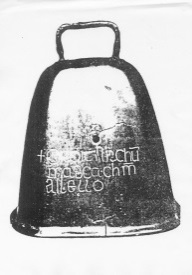 HERE’S THE MATHSA person will face different directions after different turns.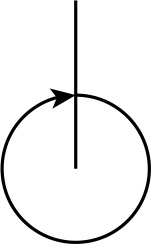 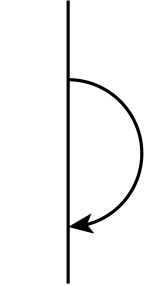 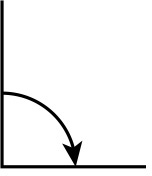 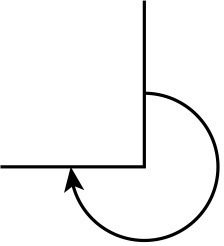     full turn             half turn		         quarter turn	         three-quarter turnACTIVITYWhat to doAsk your child to stand in a particular location. Either give an instruction to make 
a certain turn and ask what they can see or give an instruction to turn to face a particular object and ask how far they turned.Variation You stand in a particular location. Either ask your child to give you an instruction so that you face a particular object of your choice or ask your child to tell you what you will see after a turn of your choice.QUESTIONS TO ASKPrimary 2
Maths
Newsletter 3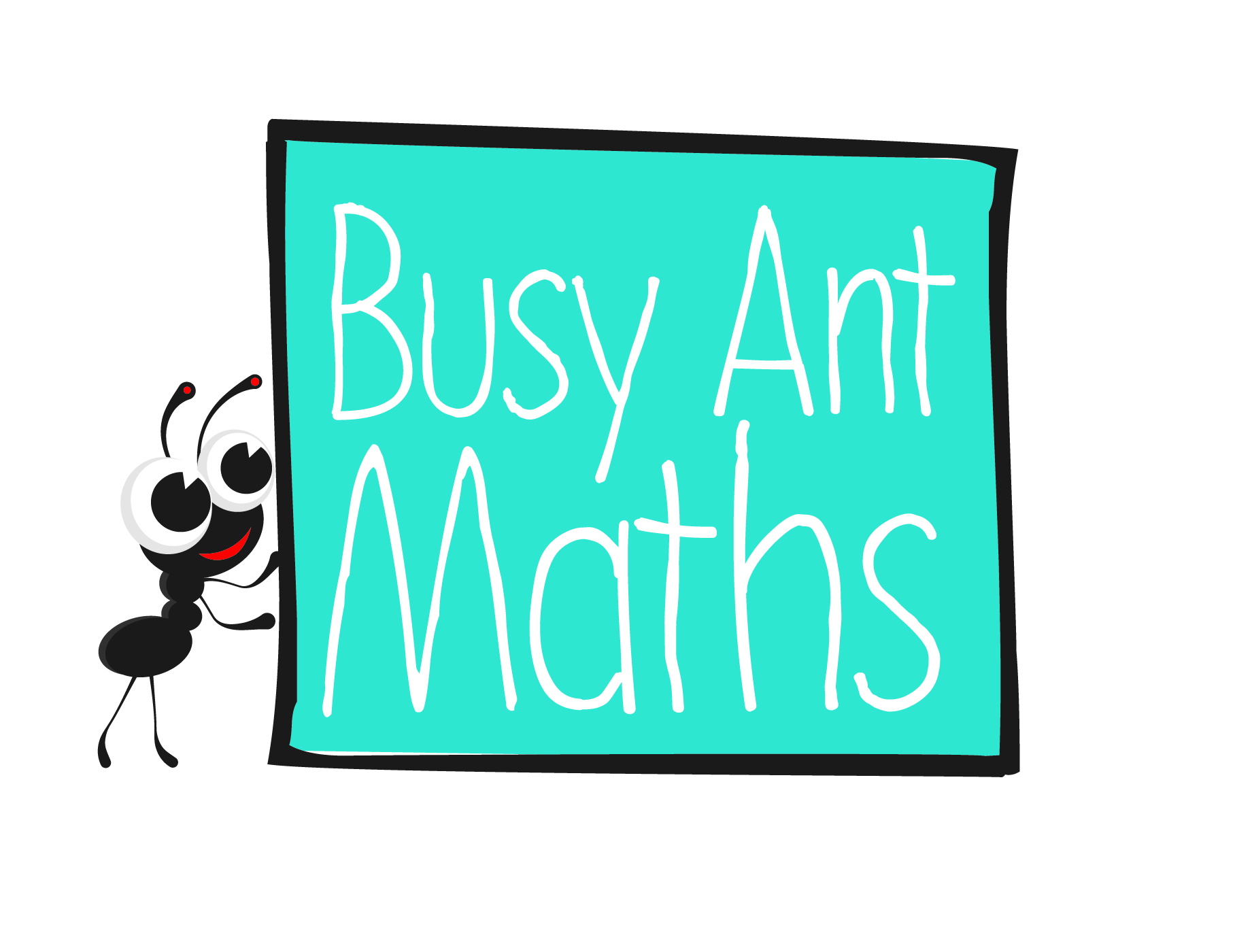 Date: ______________________	Name: ______________________Number and place valueHERE’S THE MATHSYour child has been counting on and back in 2s, 5s and 10s as well as learning about multiples.6 is a multiple of 2 because 2 can be multiplied by another whole number to give 6 (2 × 3 = 6).7 is not a multiple of 2 because 2 cannot be multiplied by another whole number to give 7.15 is a multiple of 5 (5 × 3 = 15). 18 is not 
a multiple of 5.40 is a multiple of 10 (10 × 4 = 40). 25 is not 
a multiple of 10.ACTIVITYWhat to doDecide whether to play the game using multiples 
of 2 or 5. Discuss how to identify multiples.Shuffle the number cards and put them in a pile face down. The two label cards should be face up with space next to each one. Take turns to pick up a card and identify whether or not it is a multiple of your chosen number.Place the card alongside the correct label.When all of the cards have been sorted, choose whether to sort the cards by counting up to 20 or back from 20. Challenge your child to sort the multiples into the correct order as quickly as possible, using a timer if wanted.QUESTIONS TO ASKMultiplication and divisionHERE’S THE MATHSHaving learnt to count on and back in 2s, 5s and 10s, your child is now counting sets 
of 2, 5 and 10 as a way of beginning to learn about multiplication.ACTIVITYWhat to doShuffle the pieces of paper with 2 dots and the blank pieces, then put them face down and spread them out.Take turns to choose a number of pieces of paper (between 5 and 10) for the other person to turn over, e.g. count out 6 pieces of paper. The person who turns over the pieces of paper then has to say how many sets of 2 they can see and say, for example, ‘4 sets of 2 equals 8’. If the answer is correct, the person scores a point.Play the game for a chosen number of turns or a certain amount of time, such as 5 minutes.The winner is the player with the most points at the end of the game.QUESTIONS TO ASK3 sets of 2 dots make 64 sets of 5 dots make 20